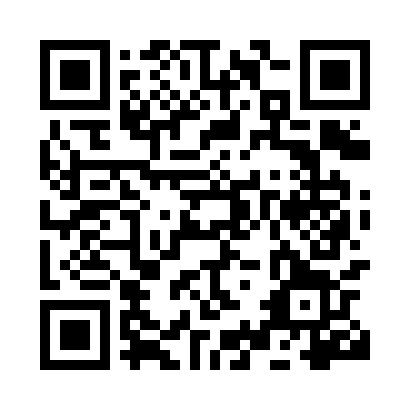 Prayer times for Zuidschote, BelgiumMon 1 Jul 2024 - Wed 31 Jul 2024High Latitude Method: Angle Based RulePrayer Calculation Method: Muslim World LeagueAsar Calculation Method: ShafiPrayer times provided by https://www.salahtimes.comDateDayFajrSunriseDhuhrAsrMaghribIsha1Mon3:235:391:536:1310:0612:142Tue3:245:401:536:1310:0512:143Wed3:245:411:536:1310:0512:144Thu3:245:421:536:1310:0512:145Fri3:255:421:536:1310:0412:146Sat3:255:431:546:1310:0312:147Sun3:265:441:546:1310:0312:148Mon3:265:451:546:1310:0212:139Tue3:275:461:546:1310:0212:1310Wed3:275:471:546:1310:0112:1311Thu3:285:481:546:1310:0012:1312Fri3:285:491:546:129:5912:1213Sat3:295:501:556:129:5812:1214Sun3:295:511:556:129:5712:1215Mon3:305:531:556:129:5612:1116Tue3:305:541:556:119:5512:1117Wed3:315:551:556:119:5412:1018Thu3:315:561:556:119:5312:1019Fri3:325:571:556:109:5212:1020Sat3:325:591:556:109:5112:0921Sun3:336:001:556:109:5012:0922Mon3:336:011:556:099:4812:0823Tue3:346:031:556:099:4712:0724Wed3:356:041:556:089:4612:0725Thu3:356:051:556:089:4412:0626Fri3:366:071:556:079:4312:0627Sat3:366:081:556:079:4212:0528Sun3:376:101:556:069:4012:0429Mon3:376:111:556:069:3912:0430Tue3:386:121:556:059:3712:0331Wed3:386:141:556:049:3512:02